Kartläggning av det åländska skatteundantagets samhällsekonomiska betydelseMotiveringFör 20 år sedan gjorde ÅSUB rapporten ”Det åländska skatteundantagets samhällsekonomiska betydelse – i dag och i framtiden” (Rapport 2004:5) I rapporten analyserades de samhällsekonomiska för- och nackdelarna med skattegränsen, specifikt effekterna av slopad skattefri ombordförsäljning. I rapportens slutsatser konstaterades då att skatteundantaget medför administrativa kostnader och logistiska problem i handel mellan Åland och omvärlden, men att det stod klart att kostnadseffekten av skattegränsens olägenheter ”på intet sätt väger upp de ekonomiska fördelar för den åländska ekonomin som helhet som denna genom möjligheten till skattefri ombordförsäljning ger” (s. 56). Enligt den år 2004 gjorda undersökningen och dataunderlag samt de modellkalkyler som gjordes i samband med undersökningen, bedömdes de direkta merkostnaderna för skattegränsadministrationen då utgöra en ”förhållandevis blygsam” andel av de totala transportkostnaderna (under 10 procent). Det finns anledning att befara att denna ekvation ser annorlunda ut 20 år senare.  T.ex. har sjöfarten aktivt gått in för att lindra en del av det landbaserade näringslivets utmaningar, kortruttstrafiken Mariehamn-Kapellskär har upphört och företagens administrativa börda ökar gentemot Sverige. En förnyad kartläggning av skatteundantagets konsekvenser torde också stödja det finländska regeringsprogrammets kartläggning av skatteundantagets konsekvenser för försändelser mellan fastlandet och Åland.Med anledning av det ovanstående föreslår jagatt lagtinget uppmanar landskapsregeringen att kartlägga skatteundantagets samhällsekonomiska betydelseWille Valve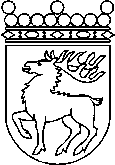 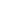 Ålands lagtingÅTGÄRDSMOTION nr 2/2023-2024ÅTGÄRDSMOTION nr 2/2023-2024Lagtingsledamot DatumWille Valve2024-03-11Till Ålands lagtingTill Ålands lagtingTill Ålands lagtingTill Ålands lagtingTill Ålands lagtingMariehamn den 11 mars 2024